附件2：汕尾市技工学校面试基地交通示意图考点交通示意图：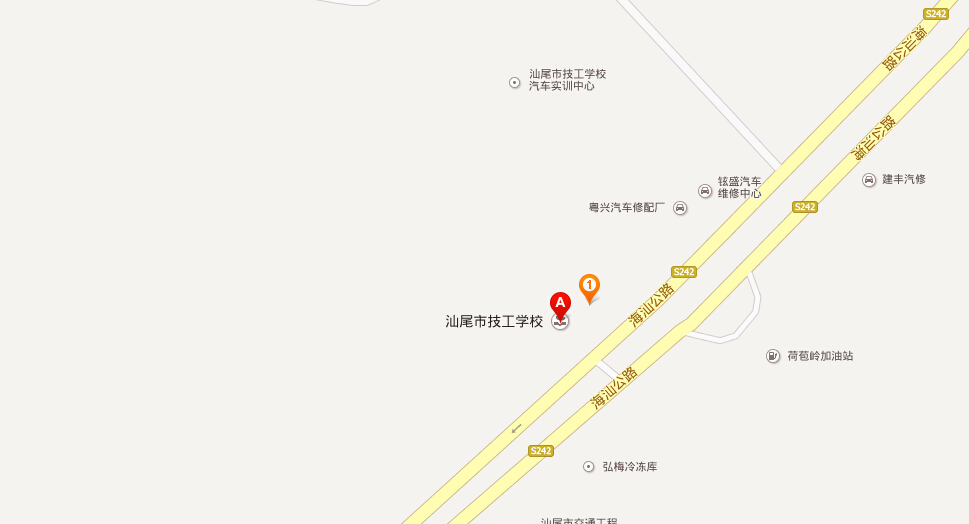 